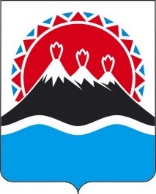 МИНИСТЕРСТВО ИМУЩЕСТВЕННЫХ И ЗЕМЕЛЬНЫХ ОТНОШЕНИЙКАМЧАТСКОГО КРАЯПРИКАЗВ соответствии с частью 7 статьи 20, пунктом 2 части 2, частью 21
статьи 21 Федерального закона от 03.07.2016 № 237-ФЗ «О государственной кадастровой оценке», на основании сведений краевого государственного бюджетного учреждения «Камчатская государственная кадастровая оценка»
от 28.12.2023 № 103.103/430, приказов краевого государственного бюджетного учреждения «Камчатская государственная кадастровая оценка» от 06.12.2023
№ 107-гко, от 13.12.2023 № 113-гко, от 20.12.2023 № 116-гко, № 117-гко
от 25.12.2023 № 118-гко, от 26.12.2023 № 124-гко, № 127-гко «Об исправлении ошибок, допущенных при определении кадастровой стоимости», от 18.12.2023 № 115-гко, от 26.12.2023 № 126-гко, «Об итогах рассмотрения заявления об исправлении ошибок, допущенных при определении кадастровой стоимости»ПРИКАЗЫВАЮ:1. Внести в приложение к приказу Министерства имущественных
и земельных отношений Камчатского края от 12.11.2020 № 179
«Об утверждении результатов определения кадастровой стоимости объектов капитального строительства, земельных участков категорий земель населенных пунктов, земель промышленности, энергетики, транспорта, связи, радиовещания, телевидения, информатики, земель для обеспечения космической деятельности, земель обороны, безопасности и земель иного специального назначения, расположенных на территории Камчатского края» изменения согласно приложению к настоящему приказу.2. Сведения о кадастровой стоимости объектов недвижимости, указанные в настоящем приказе, применяются с 1 января 2021 года, за исключением сведений, указанных в пунктах 4–6, 11–14 приложения к настоящему приказу, которые применяются с 1 января 2025 года.3. Настоящий приказ вступает в силу по истечении 10 дней после дня его официального опубликования и распространяется на правоотношения, возникшие с 1 января 2021 года, за исключением пунктов 4–6, 11–14 приложения к настоящему приказу, которые распространяются на правоотношения, возникающие с 1 января 2025 года.Приложение к приказу Министерстваимущественных и земельных отношений Камчатского краяИзмененияв приложение к приказу Министерства имущественных и земельных отношений Камчатского края от 12.11.2020 № 179 «Об утверждении результатов определения кадастровой стоимости объектов капитального строительства, земельных участков категорий земель населенных пунктов, земель промышленности, энергетики, транспорта, связи, радиовещания, телевидения, информатики, земель для обеспечения космической деятельности, земель обороны, безопасности и земель иного специального назначения, расположенных на территории Камчатского края» (далее – Приложение)В таблице Приложения:1) в графе «Кадастровая стоимость, руб.» строки 178482 цифры 
«48 363 175,86» заменить цифрами «44 780 718,39»;2) в графе «Кадастровая стоимость, руб.» строки 180850 цифры 
«91 442 081,27» заменить цифрами «77 775 965,06»;3) в графе «Кадастровая стоимость, руб.» строки 182139 цифры 
«8 406 283,50» заменить цифрами «4 923 320,46 »;4) в графе «Кадастровая стоимость, руб.» строки 182303 цифры 
«195 062 848,16» заменить цифрами «696 653 720,67»;5) в графе «Кадастровая стоимость, руб.» строки 203456 цифры 
«3 736 747,50» заменить цифрами «10 585 945,71»;6) в графе «Кадастровая стоимость, руб.» строки 203537 цифры 
«9 760 654,57» заменить цифрами «27 651 255,35»;7) в графе «Кадастровая стоимость, руб.» строки 203991 цифры 
«7 336 574,22» заменить цифрами «4 989 969,46»;8) в графе «Кадастровая стоимость, руб.» строки 205625 цифры 
«20 446 029,22» заменить цифрами «13 906 362,62»;9) в графе «Кадастровая стоимость, руб.» строки 205626 цифры 
«93 905 199,64» заменить цифрами «63 869 602,44»;10) в графе «Кадастровая стоимость, руб.» строки 205837 цифры 
«2 504 969,50» заменить цифрами «2 319 416,21»;11) в графе «Кадастровая стоимость, руб.» строки 206544 цифры 
«63 935 591,76» заменить цифрами «181 125 083,43»;12) в графе «Кадастровая стоимость, руб.» строки 207623 цифры 
«40 522 376,04» заменить цифрами «114 797 072,18»;13) в графе «Кадастровая стоимость, руб.» строки 209926 цифры 
«29 109 345,69» заменить цифрами «40 689 012,11»;14) в графе «Кадастровая стоимость, руб.» строки 210333 цифры 
«22 408 021,93» заменить цифрами «31 321 908,96»;15) в графе «Кадастровая стоимость, руб.» строки 210815 цифры 
«110 237 858,42» заменить цифрами «77 792 687,48»;16) в графе «Кадастровая стоимость, руб.» строки 214121 цифры 
«29 696 995,95» заменить цифрами «28 298 258,58»;17) в графе «Кадастровая стоимость, руб.» строки 216610 цифры 
«42 910 518,54 » заменить цифрами «33 476 725,32»;18) в графе «Кадастровая стоимость, руб.» строки 222230 цифры 
«192 680 197,60» заменить цифрами «127 209 602,25 ».[Дата регистрации] № [Номер документа]г. Петропавловск-КамчатскийО внесении изменений в приложение к приказу Министерства имущественных и земельных отношений Камчатского края от 12.11.2020№ 179 «Об утверждении результатов определения кадастровой стоимости объектов капитального строительства, земельных участков категорий земель населенных пунктов, земель промышленности, энергетики, транспорта, связи, радиовещания, телевидения, информатики, земель для обеспечения космической деятельности, земель обороны, безопасности и земель иного специального назначения, расположенных на территории Камчатского края»Министр[горизонтальный штамп подписи 1]И.В. Мищенкоот[REGDATESTAMP]№[REGNUMSTAMP]